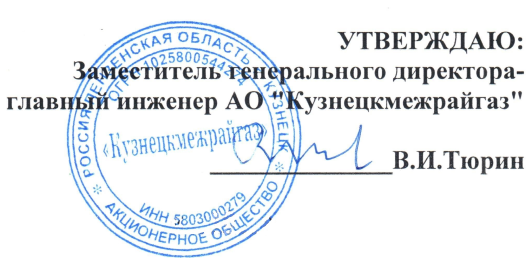                                       ГРАФИК                           «    12    »    апреля   2021 годатехнического обслуживания внутридомовых газопроводов, входящих в состав имущества общего пользования многоквартирных жилых домов в городе Кузнецке на сентябрь 2021 года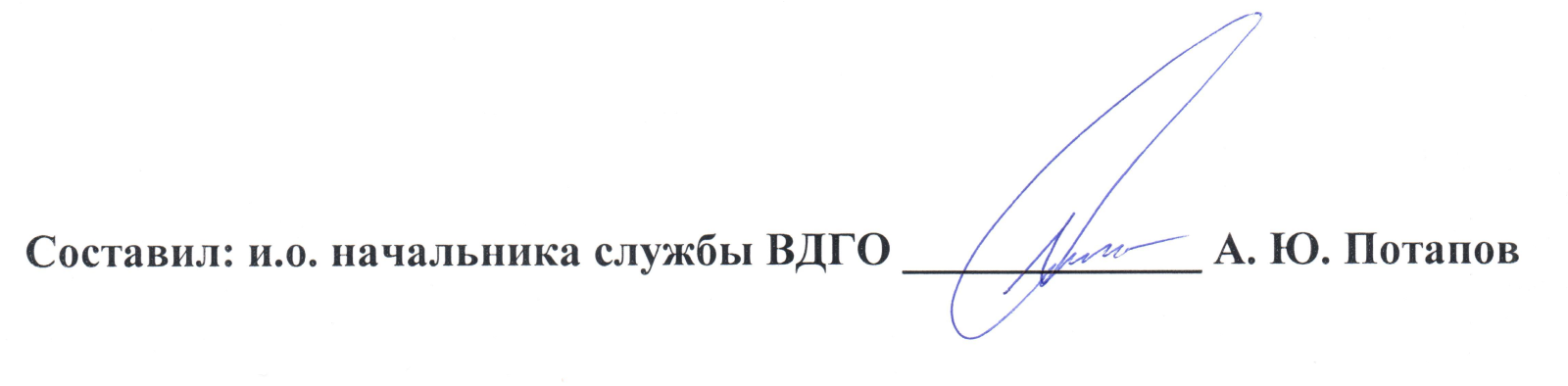 № п/пАдрес многоквартирного жилого домаДата и время выполнения работ 1231город Кузнецк, улица Тухачевского, дом №1301.09.2021 года (с 900 до 1600)2город Кузнецк, улица Республики, дом №11302.09.2021 года (с 900 до 1600)3город Кузнецк, улица Республики, дом №11502.09.2021 года (с 900 до 1600)4город Кузнецк, улица Республики, дом №113а02.09.2021 года (с 900 до 1600)5город Кузнецк, улица Республики, дом №178а02.09.2021 года (с 900 до 1600)6город Кузнецк, улица Зелёная, дом №102.09.2021 года (с 900 до 1600)7город Кузнецк, улица Зелёная, дом №302.09.2021 года (с 900 до 1600)8город Кузнецк, улица Строителей, дом №13103.09.2021 года (с 900 до 1500)9город Кузнецк, улица Шевченко, дом №1а03.09.2021 года (с 900 до 1500)10город Кузнецк, улица Чкалова, дом №15103.09.2021 года (с 900 до 1500)11город Кузнецк, улица Чкалова, дом №15306.09.2021 года (с 900 до 1600)12город Кузнецк, улица Чкалова, дом №14706.09.2021 года (с 900 до 1600)13город Кузнецк, улица Чкалова, дом №14906.09.2021 года (с 900 до 1600)14город Кузнецк, улица Чкалова, дом №14506.09.2021 года (с 900 до 1600)15город Кузнецк, улица Индустриальная, дом №1107.09.2021 года (с 900 до 1600)16город Кузнецк, улица Ленина, дом №2007.09.2021 года (с 900 до 1600)17город Кузнецк, улица Ленина, дом №1407.09.2021 года (с 900 до 1600)18город Кузнецк, улица Ленина, дом №38а07.09.2021 года (с 900 до 1600)19город Кузнецк, улица Белинского, дом №9а08.09.2021 года (с 900 до 1600)20город Кузнецк, улица Приборостроителей, дом №409.09.2021 года (с 900 до 1600)10.09.2021 года (с 900 до 1500)21город Кузнецк, улица Тухачевского, дом №213.09.2021 года (с 900 до 1600)22город Кузнецк, улица Тухачевского, дом №414.09.2021 года (с 900 до 1600)23город Кузнецк, улица Тухачевского, дом №4а15.09.2021 года (с 900 до 1600)24город Кузнецк, улица Белинского, дом №116.09.2021 года (с 900 до 1600)17.09.2021 года (с 900 до 1500)25город Кузнецк, улица 60 лет ВЛКСМ, дом №117.09.2021 года (с 900 до 1500)26город Кузнецк, улица Гагарина, дом №2620.09.2021 года (с 900 до 1600)27город Кузнецк, улица Рабочий городок, дом №120.09.2021 года (с 900 до 1600)28город Кузнецк, улица Рабочий городок, дом №1а20.09.2021 года (с 900 до 1600)29город Кузнецк, улица Рабочий городок, дом №520.09.2021 года (с 900 до 1600)30город Кузнецк, улица Рабочий городок, дом №220.09.2021 года (с 900 до 1600)31город Кузнецк, улица Рабочий городок, дом №620.09.2021 года (с 900 до 1600)32город Кузнецк, улица Рабочий городок, дом №720.09.2021 года (с 900 до 1600)33город Кузнецк, улица Тухачевского, дом №1221.09.2021 года (с 900 до 1600)12334город Кузнецк, улица Пролетарская, дом №10622.09.2021 года (с 900 до 1600)35город Кузнецк, улица Белинского, дом №15223.09.2021 года (с 900 до 1600)24.09.2021 года (с 900 до 1500)36город Кузнецк, улица Белинского, дом №15027.09.2021 года (с 900 до 1600)28.09.2021 года (с 900 до 1600)37город Кузнецк, улица Тухачевского, дом №829.09.2021 года (с 900 до 1600)38город Кузнецк, улица Правды, дом №2230.09.2021 года (с 900 до 1600)